Proszę o wycięcie samodzielnie przez dziecko owoców.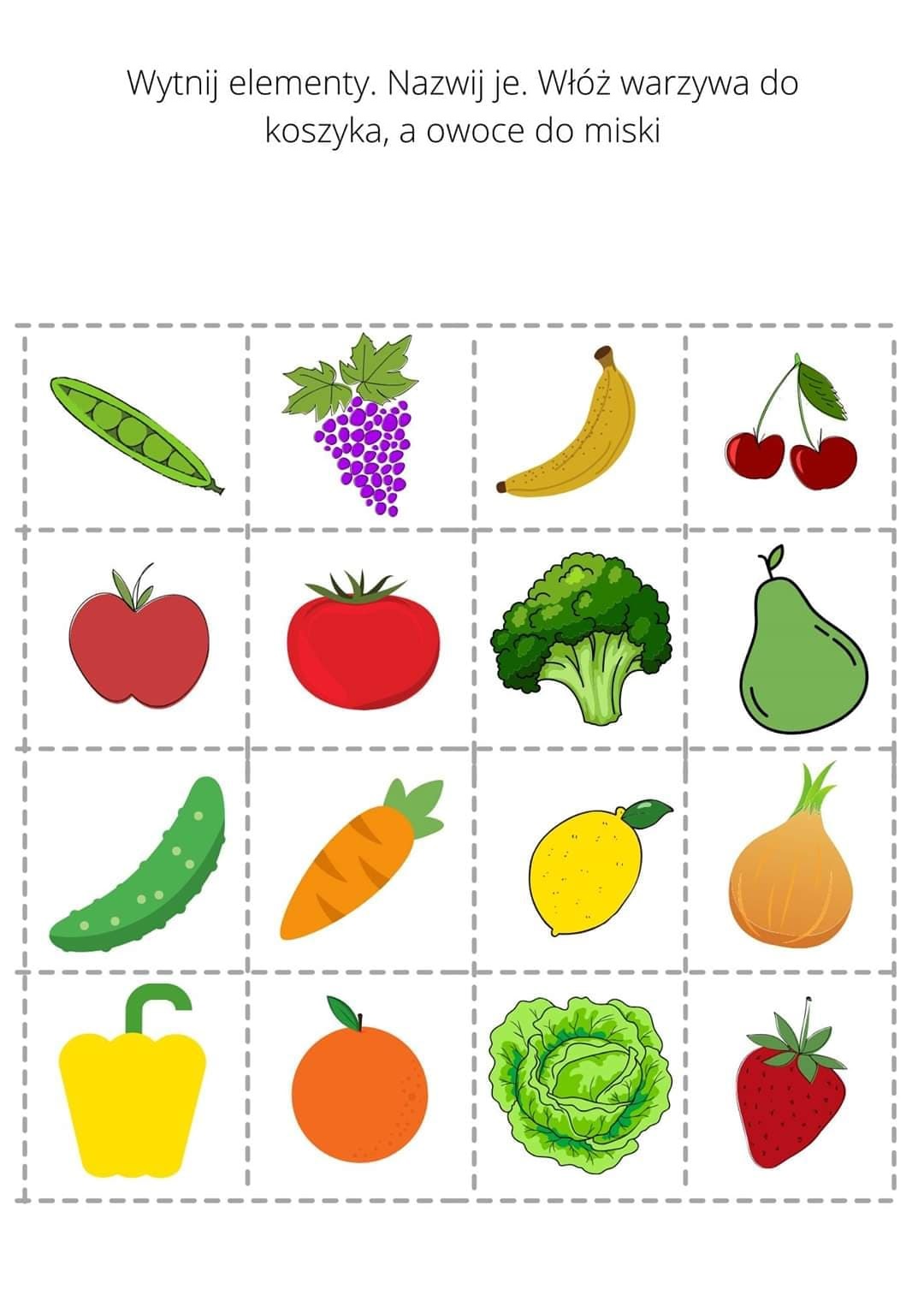 Poproszę  wkleić lub położyć do miski - owoce, do koszyczka - warzywa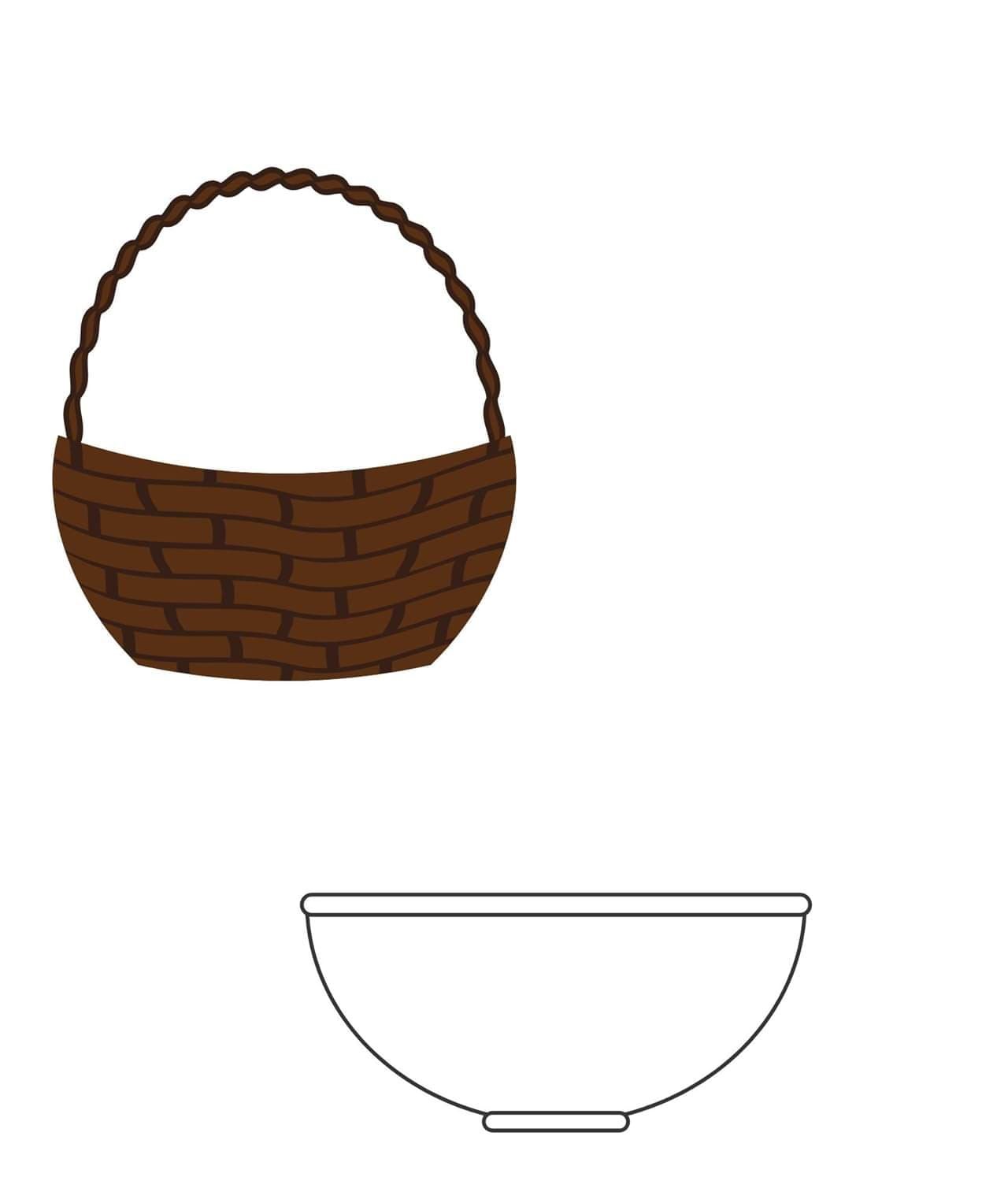 MATERIAŁ DO PRACY ZDALNEJ Z ZAKRESU POMOCY PSYCHOLOGICZNO PEDAGOGICZNEJ – SENSOPLASTYKA TYDZIEŃ 14 – 17 KWIETNIA 2020ANNA I BARTEKOPRACOWAŁA: AGATA WASILEWSKA  USPRAWNIENIE MOTORYKI MAŁEJ 